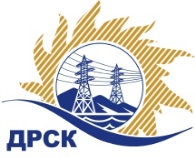 Акционерное Общество«Дальневосточная распределительная сетевая  компания»Протокол заседания Закупочной комиссии по вскрытию поступивших конвертовг. БлаговещенскСпособ и предмет закупки: открытый одноэтапный конкурс без предварительного квалификационного отбора участников на право заключения договора: Технологическое присоединение к электрическим сетям объектов ТОР "Николаевск", площадка "Оремиф", площадка "Чныррах" (ПИР) в т. ч.: Строительство ЛЭП 110 кВ на ПС 110 кВ Чныррах от ВЛ 110 кВ Николаевская ТЭЦ-Белая Гора (С-172) и ВЛ 110 кВ Николаевская ТЭЦ-Многовершинная (С-171); Строительство ПС 110 кВ Чныррах; Строительство двухцепной ЛЭП 35 кВ Чныррах-Оремиф; Строительство ПС 35 кВ Оремиф; Строительство ЛЭП 6 кВ от ПС 110 кВ Чныррах; Строительство ЛЭП 10 кВ от ПС 35 кВ Оремиф.Плановая стоимость закупки:  77 750 008.08  рублей без учета НДС (91 745 009.53 руб. с учетом НДС). Закупка 1080.1 р. 2.1.1 ГКПЗ 2018ПРИСУТСТВОВАЛИ: члены постоянно действующей Закупочной комиссии АО «ДРСК» 1 уровняИнформация о результатах вскрытия конвертов:В адрес Организатора закупки поступило 5 (пять) заявок на участие в закупке, с которыми были размещены в электронном виде на сайте Единой электронной торговой площадки (АО «ЕЭТП»), по адресу в сети «Интернет»: https://rushydro.roseltorg.ru.Вскрытие конвертов было осуществлено в электронном сейфе Организатора закупки на ЕЭТП, в сети «Интернет»: https://rushydro.roseltorg.ru автоматически.Дата и время начала процедуры вскрытия конвертов с заявками участников: 15:00 (время местное) 01.03.2018.Место проведения процедуры вскрытия конвертов с заявками участников: Единая электронная торговая площадка, в сети «Интернет»: https://rushydro.roseltorg.ruВ конвертах обнаружены заявки следующих участников:Секретарь комиссии 1 уровня АО «ДРСК»	М.Г. ЕлисееваКоврижкина Е.Ю.Тел. 397208№ 298/УКС-В01.03.2018№Наименование участника и его адресПредмет и общая цена заявки на участие в закупке1ООО «Электросервиспроект»г. Биробиджан, ул. Саперная, 23Цена: 49 750 770.00 руб. без учета НДС (49 750 770.00 руб. с учетом НДС). 2ООО «Проектно-монтажная компания Сибири»г. Москва, ул. Правды, 26Цена: 77 750 000.00 руб. без учета НДС (91 745 000.00 руб. с учетом НДС). 3ООО «ИНЖЕНЕРНАЯ КОМПАНИЯ СИБИРИ»г. Красноярск, ул. Маерчака, 8Цена: 77 634 010.90 руб. без учета НДС (77 634 010.90 руб. с учетом НДС). 4АО «Дальневосточный проектно-изыскательский институт транспортного строительства»г. Хабаровск, ул. Шеронова, 56Цена: 75 417 507.00 руб. без учета НДС (88 992 658.26 руб. с учетом НДС). 5ООО «РЕГИОНАЛЬНАЯ ОРГАНИЗАЦИЯ СЕТЕВОГО ПРОЕКТИРОВАНИЯ»г. Кемерово, ул. Карболитовская,1Цена: 74 900 000.00 руб. без учета НДС (88 382 000.00 руб. с учетом НДС). 